LISTA EMËRORE E INSPEKTORËVE PJESMARRËS NË TESTIM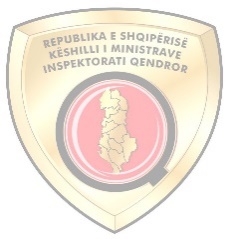    Institucioni:           AUTORITETI KOMBËTAR I USHQIMITData e testimit:    07/ 12/2022Ora                          11:00Nr.EmërMbiemërPozicioniNr. PersonalNënshkrimi1Dhimitraq  JankuInspektor në Sektorin e Kontrollit të Ushqimit, Ushqimit për Kafshë dhe OBU2Dhurata XhekaInspektor në Sektorin e Kontrollit të Ushqimit, Ushqimit për Kafshë dhe OBU3Donald DermyshiInspektor në Sektorin e Kontrollit të Ushqimit, Ushqimit për Kafshë dhe OBU4Dorjan  DikoInspektor në Sektorin e Kontrollit të Ushqimit, Ushqimit për Kafshë dhe OBU5Elda  Curri Inspektor në Sektorin e Kontrollit të Ushqimit, Ushqimit për Kafshë dhe OBU6Elefteria LitiInspektor në Sektorin e Kontrollit të Ushqimit, Ushqimit për Kafshë dhe OBU7Elfrida  KumatiInspektor në Sektorin e Kontrollit të Ushqimit, Ushqimit për Kafshë dhe OBU8Elidon HalaInspektor në Sektorin e Kontrollit në Pikat e Inspektimit Kufitar9Elona MerxhushiInspektor në Sektorin e Kontrollit të Ushqimit, Ushqimit për Kafshë dhe OBU10Elva DaniInspektor në Sektorin e Kontrollit të Ushqimit, Ushqimit për Kafshë dhe OBU11Enis GjetaInspektor në Sektorin e Kontrollit të Ushqimit, Ushqimit për Kafshë dhe OBU12Enklajd DhimaInspektor në Sektorin e Kontrollit të Ushqimit, Ushqimit për Kafshë dhe OBU13Erand MuharremiInspektor në Sektorin e Kontrollit të Ushqimit, Ushqimit për Kafshë dhe OBU14Ernesta RustajInspektor në Sektorin e Kontrollit të Ushqimit, Ushqimit për Kafshë dhe OBU15Ervis Koçileri Inspektor në Sektorin e Kontrollit në Pikat e Inspektimit Kufitar